Przyczepy dwuosiowe- Przyczepy Stargard TOMISklep Przyczepy Stargard TOMI posiada bogatą ofertę przyczep różnego rodzaju. Jednym z typów przyczep, jaki znajduje się w asortymencie są przyczepy dwuosiowe.Przyczepy dwuosioweSzukasz sposobu na bezpieczne przewożenie swojego ładunku? Przyczepy dwuosiowe mogą być doskonałym rozwiązaniem. Charakteryzują się one dużą stabilnością i nawet w trudniejszych warunkach przewożenie w nich ładunku nie stanowi problemu.Zastosowanie Przyczepy dwuosiowe stworzone są z myślą o osobach, dla których bardzo ważne jest bezpieczeństwo przewożonego ładunku. Możliwości zastosowań dla tego typu przyczep są w zasadzie nieograniczone. Ze względu na prostą konstrukcję przyczepy bardzo łatwo wypełnić różnego rodzaju ładunkiem. Przyczepy dwuosiowe mogą być bardzo pomocne przy przewożeniu różnego typu sprzętu, maszyn, czy mniejszych pojazdów, przykładowo quadów, kosiarek czy maszyn ogrodniczych. Dostępne w ofercie sklepu Przyczepy Stargard akcesoria do przyczep dwuosiowych sprawiają również, że liczba możliwych zastosowań rośnie, w sklepie zakupić można między innymi pasy transportowe, podpory, czy też plandeki.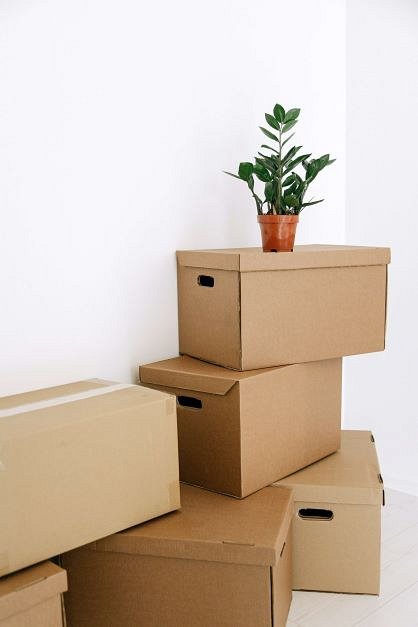 Przyczepy dwuosiowe- zaletyPodstawową zaletą jest przede wszystkim wspomniana wcześniej stabilność gwarantująca bezpieczeństwo naszego ładunku. Bardzo ważną cechą tego rodzaju przyczep jest fakt, że dodatkowa oś stanowi zabezpieczenie w momencie ewentualnego uszkodzenia jednej z opon, które byłoby szczególnie niebezpieczne, gdy przewożony jest ładunek o dużej wadze- w przypadku przyczep dwuosiowych ciężar rozłoży się na resztę kół, co zwiększy szanse na bezpieczne dowiezienie ładunku.Zachęcamy do sprawdzenia oferty sklepu Przyczepy Stargard, aby poznać więcej szczegółów na temat tego jakie przyczepy dwuosiowe są obecnie dostępne.